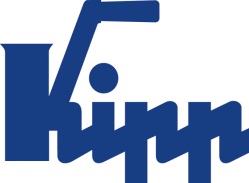 Pressemitteilung 	Sulz am Neckar, Dezember 2018Für hohe StückzahlenKIPP stellt pneumatische Spannelemente vorDas HEINRICH KIPP WERK hat ein breites Spektrum neuer Spannelemente ins bestehende Sortiment aufgenommen. Die Produktneuheiten zeichnen sich durch ihre pneumatische Funktionsweise aus und sind vor allem für den Einsatz in Bearbeitungsmaschinen geeignet. Durch die Teilautomatisierung werden Prozesse erheblich vereinfacht.Der Formspanner pneumatisch1 besteht aus einem Spannkörper (Vergütungsstahl) und einer Spannzange (hochfestem Aluminium). Nach dem Anschrauben des Spannkörpers an die gewünschte Vorrichtung wird die Spannzange durch Druckluft an den Markierungen „Öffnen“ oder „Schließen“ pneumatisch entriegelt oder verschlossen. Ein einfacher Wechsel der Spannzange erlaubt das schnelle und sichere Spannen verschiedener Werkstücke mit unregelmäßigen Konturen. Die Nutzung des Zugspanners pneumatisch2 sieht eine Verschraubung des Werkstücks mit einem Spannbolzen vor. Anschließend erfolgt das Öffnen und Schließen durch das Anlegen von Druckluft an den gekennzeichneten Anschlüssen. Ein weiterer Anschluss dient zum Ausblasen und Reinigen der Auflagefläche. Zusätzlich kann über diese Schnittstelle eine Abfrage durchgeführt werden, ob das Werkstück auf der Fläche aufliegt. Der Zugspanner pneumatisch2 kann zudem als Nullpunkt-Spannsystem verwendet werden.Maßgebliches Unterscheidungsmerkmal der Produkte Niederzugspanner pneumatisch3, Schwenkspanner pneumatisch4 und Seitenspanner pneumatisch5 ist die Richtung, von der die zu bearbeitenden Werkstücke gespannt werden. Beim Niederzugspanner pneumatisch3 erfolgt die Spannung von oben. Der Schwenkspanner pneumatisch4 verfügt über eine Schwenkfunktion, die ein freies Einlegen, Entnehmen und Spannen der Werkstücke von oben ermöglicht. Optimale Zugänglichkeit gestattet der Seitenspanner pneumatisch5: Durch die seitliche Spannung ist die obere Bearbeitungsfläche frei von Störkanten.Zeichen mit Leerzeichen:Headline:	42 ZeichenPre-head:	20 ZeichenText:	1.843 ZeichenGesamt:	1.905 ZeichenHEINRICH KIPP WERK KGStefanie Beck, MarketingHeubergstraße 272172 Sulz am NeckarTelefon: +49 7454 793-30E-Mail: stefanie.beck@kipp.com Weitere Informationen und PressefotosSiehe www.kipp.com, Region: Deutschland, Rubrik: News/PressebereichFotos	Bildrechte: Freigegeben zur lizenz- und honorarfreien Veröffentlichung in Fachmedien. Mit der Bitte um Quellenangabe und Beleg. KIPP Spannelemente pneumatisch sind vor allem für den Einsatz in Bearbeitungsmaschinen geeignet. 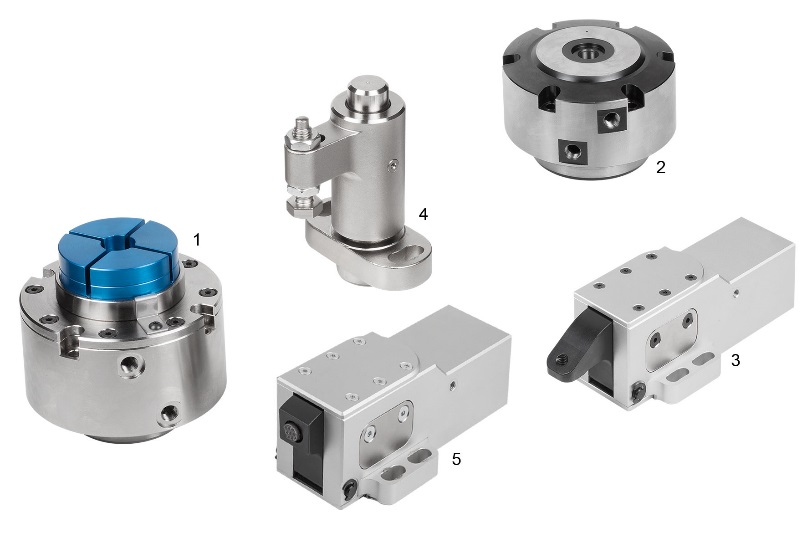 Bilddatei: KIPP_Spannelemente_pneumatisch_2018.jpgK1392 Formspanner pneumatisch1 K1390 Zugspanner pneumatisch2 K1409 Niederzugspanner pneumatisch3K1388 Schwenkspanner pneumatisch4 K1410 Seitenspanner pneumatisch5 